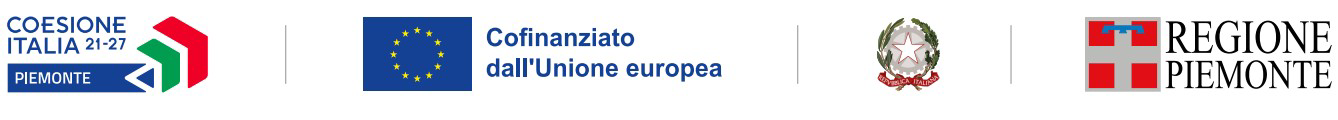 PR- FESR 2021-2027Priorità V. Coesione e sviluppo territorialeRSO5.1 – Promuovere lo sviluppo sociale, economico e ambientale integrato ed inclusivo,la cultura, il patrimonio naturale, il turismo sostenibile e la sicurezza nelle aree urbane (FESR)V.5i.1 Strategie Urbane d’Area (SUA)Domanda di finanziamentoIl/La Sottoscritto/a Cognome _______________________________Nome __________________________________Nato/a a ___________________________Provincia _______________________ il ___________(in alternativa per Stato estero: Nato in _________________________________ il ___________)Residente in ___________________________ Provincia _________________________________                (in alternativa per Stato estero: Residente in __________________ città __________________)CAP _________________ Indirizzo ___________________________________n.__________Codice Fiscale ___________________________Tipo Documento di riconoscimento ___________________________      n. __________________Rilasciato da _____________________ in data ____________consapevole delle sanzioni penali previste in caso di dichiarazioni non veritiere e di falsità negli atti di cui all’art. 76 del D.P.R. 28 dicembre 2000, n. 445 e della conseguente decadenza dei benefici di cui all’art. 75 del citato decreto, nella qualità di Legale rappresentante/Soggetto delegato chiede di essere ammesso all’agevolazione a sostegno delle iniziative previste dalla misura.E a tal fine DICHIARA, ai sensi degli artt. 46 e 47 del D.P.R. 28 dicembre 2000, n. 445: A. ENTE A.1 Anagrafica Denominazione o ragione sociale 		_______________________________Forma giuridica    				_______________________________Codice Fiscale					_______________________________Partita IVA					_______________________________Codice IPA					_______________________________Settore Prevalente (Ateco 2007)                      _______________________________Codice 		Descrizione 			_______________________________Settore attività economica			_______________________________Codice 		Descrizione			_______________________________A.1.2 Sede legaleComune ________________________________________________ Prov. ________CAP _________________ Indirizzo  ___________________________n.__________Telefono __________________  Indirizzo PEC ______________________________  Email ____________________A.1.1 Legale RappresentanteCognome _______________________________Nome __________________________________ Nato/a a ___________________________Provincia _______________________ il ___________ (in alternativa per Stato estero: Nato in _________________________________ il ___________)Residente in ___________________________ Provincia _________________________________ (in alternativa per Stato estero: Residente in __________________ città __________________) CAP _________________ Indirizzo ___________________________________n.__________ Codice Fiscale ___________________________Tipo Documento di riconoscimento ___________________________      n. __________________Rilasciato da _____________________ in data ____________A.2 Persona dell’ente autorizzata ad intrattenere contattiCodice fiscale _________________________Cognome _____________________________ Nome ____________________________ Telefono _____________________  E-mail    _________________________________A.3 Responsabile Unico del Procedimento Codice fiscale _________________________Cognome _____________________________ Nome ____________________________ Telefono _____________________  E-mail    _________________________________Estremi atto di nomina:    _________________________________A.4 Estremi bancari IBAN __________________________________________ Intestatario C/C_________________________________________________________________B. Informazioni sull’EnteB.1 Struttura organizzativa e Capacità finanziariaB.1.1 Struttura organizzativa, risorse umane e strumentali dell’Ente proponente___________________________________(max 3000 caratteri, spazi inclusi).B.1.2 Capacità finanziaria, adeguatezza della struttura patrimoniale e/o della capacità economica in termini di affidabilità economico-finanziaria in rapporto all'intervento che deve essere realizzato___________________________________(Max 3.000 caratteri, spazi inclusi).C. INFORMAZIONI SUL PROGETTO PROPOSTO A FINANZIAMENTO	c.1 Caratteristiche del progetto di investimento Tipologia di beneficiario         Ente PubblicoNUMERO E DENOMINAZIONE STRATEGIA URBANA D’AREA DI RIFERIMENTO: _______RIFERIMENTO SCHEDA INTERVENTO N____ OPERAZIONE N _____Se Scheda intervento con più operazioni indicare numero operazione es. operazione n. 1 della scheda intervento 4, operazione 2 della scheda intervento 4C.2 Abstract progetto Titolo dell’operazione ___________________________________Sintesi delle modalità di svolgimento dell’iter procedurale di attuazione dell’operazione e di selezione dei contraenti (massimo 1300 caratteri): ________Durata prevista per la completa realizzazione del progetto di investimento a seguito del provvedimento di ammissione a finanziamento __________________(espressa in mesi)C.3 Descrizione della proposta progettuale C 3.1 Contestualizzazione dell'Intervento e coerenza con gli strumenti di programmazione e pianificazione territoriale:___________________________________(max 3000 caratteri, spazi inclusi).C 3.2 Coerenza programmatica con il PR FESR e connessioni con gli obiettivi e le finalità della strategia di sviluppo urbano: sostenibile (SRSvS): Specificare come l’operazione si pone rispetto al tema della tutela delle risorse naturali, la valorizzazione del patrimonio naturale, storico culturale, la riqualificazione delle aree urbane in un’ottica di qualità della vita e inclusione sociale, lo sviluppo economico e la rigenerazione delle aree degradate___________________________________(max 3000 caratteri, spazi inclusi).C. 3.3 Qualità economico-finanziaria del progetto: Descrivere il miglior rapporto tra costi e benefici che si intende ottenere per effetto del progetto___________________________________(max 3000 caratteri, spazi inclusi).C. 4 Risultati Attesi a seguito della realizzazione dell'intervento:___________________________________(max 3000 caratteri, spazi inclusi).C.5 Destinatari finali C.5.1. Destinatari finali (Definire i destinatari finali dell’operazione che beneficeranno dei risultati dell’operazione Capacità dell’operazione di coinvolgere categorie svantaggiate e favorire l’inclusione sociale)___________________________________(max 3000 caratteri, spazi inclusi).Altri enti coinvolti (Specificare, se pertinente, il coinvolgimento di altri enti coinvolti definendone ruolo e modalità di coinvolgimento e la capacità dell’operazione di attrarre investimenti privati)___________________________________(max 3000 caratteri, spazi inclusi).Enti/associazioni coinvolte (Indicare quali soggetti del partenariato urbano sono coinvolti nella ideazione e progettazione dell’operazione.Per i progetti in ambito 1, specificare come l’operazione intende promuovere l’attivazione ed il consolidamento di “reti territoriali” tra i soggetti pubblici e privati interessati in particolare con i soggetti gestori delle funzioni socio-assistenziali)___________________________________(max 3000 caratteri, spazi inclusi).C.6 Descrivere gli eventuali modelli e tecniche di innovazione tecnologica nell'offerta e nell'erogazione dei servizi culturali, ambientali e turistici___________________________________(max 3000 caratteri, spazi inclusi).C.7 Riferimenti del provvedimento di approvazione: ______________________C.8  Sedi Inserire la localizzazione dell’operazione. In caso di operazione con più interventi, inserire tante localizzazioni quanti sono gli interventi.C.8.1 Sede  001Comune  ________________________________   Prov. _____________________________CAP  	____________________    Indirizzo _________________________   n. ___________  Telefono __________________ Indirizzo PEC utilizzato per le comunicazioni  _________________C.8.2 Sede  002Comune  ________________________________   Prov. _____________________________CAP  	____________________    Indirizzo _________________________   n. ___________  Telefono __________________ Indirizzo PEC utilizzato per le comunicazioni  _________________D. SPESE Quadro generale dei costi riferito al progetto nel suo complesso D.1 Piano delle speseD.2 Dettaglio dei costi E. TIPOLOGIA DI AIUTO E AGEVOLAZIONE RICHIESTASulla base dell’importo dell’investimento proposto di € ________________________ si richiede un’agevolazione pubblica a valere sulla seguente base giuridica:e avente la seguente forma: E.2 Forme di agevolazioneF. INDICATORIALLEGATIIL SOTTOSCRITTO INOLTRE DICHIARA: che è stato acquisito il CUP n: _________di essere a conoscenza dei contenuti del Disciplinare e della normativa di riferimento e di accettarli incondizionatamente e integralmente, unitamente ad usi, norme e condizioni in vigore;che l’intervento NON rientra negli ambiti di cui all’art. 7 del Regolamento (UE) 2021/1058;di avere eseguito la valutazione del rischio connesso agli effetti del cambiamento climatico per infrastrutture (c.d. climate proofing) e che l’intervento rispetta il principio di “non arrecare un danno significativo” (DNSH) conformemente a quanto previsto dall’articolo 9 del Regolamento UE n. 852/2020;che gli investimenti oggetto della presente richiesta di agevolazione sono coerenti con la VAS e con la VInCA del PR FESR Piemonte 2021/2027; che gli investimenti oggetto della presente richiesta di agevolazione per le proprie caratteristiche e per localizzazione degli interventi, in conformità con la disciplina applicabile: Non sono da assoggettare a procedure connesse a Valutazione di Impatto Ambientale o a Valutazione di Incidenza (VIncA)Sono state assoggettate a procedura di VIA con esito ________Sono state assoggettate a procedura di VIncA con esito _______;che gli investimenti oggetto della presente richiesta sono coerenti con la Strategia regionale per lo sviluppo sostenibile della Regione Piemonte adottata con Deliberazione della Giunta regionale n. 2-5313 del 08.07.2022;che l'operazione non è stata materialmente portata a termine o completamente attuata al momento della presentazione della presente domanda;che per le medesime tipologie di spesa indicate nella proposta di aiuto nell’ambito della presente domanda, il richiedente, direttamente o tramite società/soggetti da esso controllate/i o ad esso collegate/i:non ha presentato altre domande di agevolazioneha presentato domanda per poter accedere alle agevolazioni che di seguito elencate:Accesso agevolazioniIl bene oggetto di intervento: è di proprietà pubblica e/o adibito ad uso pubblico;è di proprietà dei soggetti proponenti o rispetto ai quali i soggetti proponenti sono titolari di altro diritto reale o personale di godimento di durata almeno decennale dalla data di presentazione del PFTE (Progetto di fattibilità tecnico economico), registrato presso Agenzia delle Entrate (fatte salve eventuali procedure espropriative già identificate nell’ambito del PFTE).SI IMPEGNA ALTRESÌ A:produrre l’ulteriore documentazione che Regione Piemonte potrà chiedere nel corso dell’istruttoria;mantenere i requisiti di ammissibilità previsti dalla procedura di selezione;realizzare il progetto approvato senza introdurre modifiche sostanziali che alterino la natura, gli obiettivi o le condizioni di attuazione del progetto stesso - con il risultato di comprometterne gli obiettivi originari, a meno che sia stata richiesta e ottenuta l’autorizzazione;concludere le attività progettuali e presentare la rendicontazione nei tempi e nei modi previsti dal Disciplinare;destinare le spese sostenute e i beni acquisiti grazie alle agevolazioni esclusivamente agli obiettivi previsti dal Disciplinare;comunicare per iscritto qualsiasi variazione dei dati rilevanti forniti ed indicati nel modulo di domanda, possibilmente entro 10 giorni dall'avvenuta variazione;garantire il rispetto delle politiche delle pari opportunità e non discriminazione;adottare misure di informazione e comunicazione per il pubblico sul sostegno fornito dai fondi secondo quanto indicato dagli artt. 47 e 50 e dall'All. IX del Reg. (UE) 2021/1060 informando in modo chiaro, in qualunque documento informativo destinato al pubblico relativo alla proposta finanziata nonché ai suoi risultati, che la stessa è stata finanziata nell’ambito del PR FESR 2021/2027 del Piemonte; fornire le informazioni necessarie per il monitoraggio finanziario, fisico e procedurale periodico e per la sorveglianza delle iniziative finanziate. Il Destinatario finale della misura è tenuto a rispondere alle attività conoscitive e di monitoraggio che la Regione Piemonte avvierà al fine di verificare l’effettivo livello di efficienza energetica o produzione da fonti rinnovabili raggiunto, e di ulteriori indicatori a testimonianza dei risultati raggiunti in stretta relazione con il sostegno pubblico alle iniziative;rispettare le regole di cumulo previste dal Disciplinare;consentire i controlli previsti dal Disciplinare, producendo tutta la documentazione richiesta in sede di controllo;rispettare il criterio di contabilità separata per tutte le spese sostenute sulla presente domanda, in analogia con quanto previsto dall’art. 74, comma 1, lettera a) del Regolamento (UE) n. 2021/1060, nonché secondo quanto stabilito dalla “Guida alla Rendicontazione dei costi ammissibili”;procedere all'archiviazione della documentazione e al suo mantenimento ai sensi di quanto specificato al paragrafo 18.3 del Disciplinare (Conservazione della documentazione).Autorizzazione e presa visioneRegole di compilazione□  Il sottoscritto dichiara di aver preso visione delle regole di compilazione della domanda. Presa visione□  Il sottoscritto dichiara di aver preso visione di tutti i punti indicati in questa pagina, nelle sezioni “Dichiarazioni” e “Impegni”, ex artt. 1341 e 1342 del Codice Civile. Trattamento dei dati personali□  Il sottoscritto inoltre dichiara di aver preso visione della seguente informativa:Informativa sul trattamento dei dati personali ai sensi dell’art. 13 GDPR 2016/679Si informa che i dati personali forniti ai sensi del presente Avviso pubblico di finanziamento alla Regione Piemonte - Direzione competente in ambito del procedimento amministrativo discendente dalla presente richiesta di contributo, saranno trattati secondo quanto previsto dal “Regolamento UE 2016/679 relativo alla protezione delle persone fisiche con riguardo al trattamento dei dati personali, nonché alla libera circolazione di tali dati e che abroga la direttiva 95/46/CE (Regolamento Generale sulla Protezione dei dati, di seguito GDPR)” e del decreto legislativo 10 agosto 2018 n. 101 “Disposizioni per l’adeguamento della normativa nazionale alle disposizioni del regolamento UE 2016/679 (...)”.I dati personali verranno raccolti e trattati nel rispetto dei principi di correttezza, liceità e tutela della riservatezza, con modalità informatiche ed esclusivamente per finalità di trattamento dei dati personali dichiarati nella domanda e comunicati a competente in ambito del procedimento amministrativo discendente dalla presente richiesta di contributo. Il trattamento è finalizzato all’espletamento delle funzioni istituzionali relative al procedimento amministrativo discendente dal presente avviso pubblico di finanziamento. I dati acquisiti a seguito della richiesta di contributo saranno utilizzati esclusivamente per le finalità relative al presente Avviso pubblico di finanziamento.l’acquisizione dei dati ed il relativo trattamento sono obbligatori in relazione alle finalità sopradescritte; ne consegue che l’eventuale rifiuto a fornirli potrà determinare l’impossibilità ad erogare il servizio richiesto;i dati di contatto del Responsabile della protezione dati (DPO) sono dpo@regione.piemonte.it;il Responsabile esterno del trattamento è il CSI Piemonte;i dati conferiti saranno trattati esclusivamente da soggetti incaricati e dai Responsabili esterni individuati dal Titolare, adottando tutte quelle misure tecniche ed organizzative adeguate per tutelare i diritti, le libertà e i legittimi interessi che sono riconosciuti per legge all’interessato;i dati, resi anonimi, potranno essere utilizzati anche per finalità statistiche (d.lgs. 281/1999 e s.m.i.);i dati personali sono conservati, per il periodo di 10 anni, come da Piano di fascicolazione e conservazione della Direzione A19000 - COMPETITIVITÀ DEL SISTEMA REGIONALE ;i dati personali non saranno in alcun modo oggetto di trasferimento in un Paese terzo extraeuropeo, né di comunicazione a terzi fuori dai casi previsti dalla normativa in vigore, né di processi decisionali automatizzati compresa la profilazione;Potranno essere esercitati i diritti previsti dagli artt. da 15 a 22 del regolamento UE 679/2016, quali: la conferma dell’esistenza o meno dei suoi dati personali e  la loro messa a disposizione in forma intellegibile; avere la conoscenza delle finalità su cui si basa il trattamento; ottenere la cancellazione, la trasformazione in forma anonima, la limitazione o il blocco dei dati trattati in violazione di legge, nonché l’aggiornamento, la rettifica o, se vi è interesse, l’integrazione dei dati; opporsi, per motivi legittimi, al trattamento stesso, rivolgendosi al Titolare, al Responsabile della protezione dati (DPO) o al Responsabile del trattamento, tramite i contatti di cui sopra o il diritto di proporre reclamo all’Autorità di controllo competente.Il Titolare del trattamento dei dati personali è la Giunta regionale, il Delegato al trattamento dei dati è la competente in ambito del procedimento amministrativo discendente dalla presente richiesta di contributo;Firmato digitalmente dal legale rappresentante/soggetto delegato ai sensi dell'art. 21 del d.lgs. n. 82/2005Tipologie di intervento□Opere Pubbliche□Acquisizione di beni□Acquisizione di serviziAmbiti di intervento□Riqualificazione territoriale, rigenerazione urbana ed ecologica, con particolare attenzione alle sfide ambientali e climatiche□Tutela, valorizzazione e messa in rete del patrimonio architettonico, culturale, turistico e naturale□Miglioramento della qualità dell’aria e mobilità sostenibileSettore di intervento prevalente□016 Soluzioni TIC, servizi elettronici, applicazioni per l'amministrazione□044 Rinnovo di infrastrutture pubbliche sul piano dell'efficienza energetica e misure relative all'efficienza energetica per tali infrastrutture, progetti dimostrativi e misure di sostegno□058 Misure di adattamento ai cambiamenti climatici e prevenzione e gestione dei rischi connessi al clima: inondazioni e frane (comprese le azioni di sensibilizzazione, la protezione civile, i sistemi e le infrastrutture di gestione delle catastrofi e gli approcci basati sugli ecosistemi)□079 Tutela della natura e della biodiversità, patrimonio e risorse naturali, infrastrutture verdi e blu□083 Infrastrutture ciclistiche□165 Protezione, sviluppo e promozione dei beni turistici pubblici e dei servizi turistici□166 Protezione, sviluppo e promozione del patrimonio culturale e dei servizi culturali□168 Riqualificazione materiale e sicurezza degli spazi pubbliciTipo SedeAmministrativa/Intervento □                Intervento □             Amministrativa □Tipo SedeAmministrativa/Intervento □                Intervento □             Amministrativa □Voci di spesaImporto totaleTipologia di intervento selezionataSpese tecniche (rilievi, progettazione, direzione lavori, coordinamento sicurezza, collaudi) max 15% del totale della somma degli importi ammissibili (punti b-c-d)Acquisizione di beni e servizi (solo quelli funzionali all'obiettivo) attinenti le tipologie di operazioni ammissibili comprensive dei relativi oneri per la sicurezzaOpere civili ed impiantistiche attinenti le tipologie di operazioni ammissibili comprensive dei relativi oneri per la sicurezzaAllacciamento ai servizi di pubblica utilità (incluse brevi tratte in fibra ottica che connettono l’edificio/bene a una rete pubblica intesa come rete di proprietà della PA o a un nodo di backbone)Cartellonistica per la pubblicizzazione dell’agevolazione nel limite massimo di € 500 per operazione IVA inclusa ove pertinentePubblicizzazione atti di garaIVA sui lavori e sulle spese tecnicheTotaleInterventoVoce di spesaDescrizione servizio/beneImporto propostoBase giuridicaRegolamento (UE) 2021/1060Forma di agevolazioneImportoSovvenzione a fondo perdutoTotaleTipoDescrizioneUnità di misuraValore previsionaleIndicatori di outputRCO36 - Infrastrutture verdi beneficiarie di un sostegno per fini diversidall'adattamento ai cambiamenti climaticiEttariIndicatori di outputRCO58 - Infrastrutture dedicate ai ciclisti beneficiarie di un sostegnoKmIndicatori di outputRCO75 - Numero dei siti culturali e turistici beneficiari di un sostegnositi culturali eturisticiIndicatori di outputISO9 - Siti pubblici riqualificatinumeroIndicatori di risultatoRCR64 - Numero annuale di utenti delle infrastrutture dedicate ai ciclistiutilizzatori/annoIndicatori di risultatoRCR77 - Visitatori dei siti culturali e turistici beneficiari di un sostegnovisitatori/annoIndicatori di risultatoRCR95 - Popolazione che ha accesso a infrastrutture verdi nuove o miglioratepersoneIndicatori di risultatoISR4 - Investimenti complessivi attivati per le strategie di sviluppo territorialeEuroIndicatori di risultatoISR6 - Siti pubblici riqualificati usati con finalità di tipo socio-culturaleNumeroTipologiaNome docPFTE redatto secondo l'art. 41 del d.lgs 36/2023 o progetto esecutivo se già in possesso, corredato dal provvedimento di approvazione, ai sensi dell’art. 42 del d.lgs 36/2023 (verifica della progettazione)Documentazione attestante l’impegno e la disponibilità finanziaria del beneficiario a co-finanziare l’intervento (dichiarazione del regale rappresentante o provvedimento della giunta comunale)Documentazione attestante la proprietà del bene oggetto dell’intervento o dichiarazione in merito alla disponibilità del bene con un diritto di utilizzo esclusivo/comodato per un periodo di almeno 10 anni dalla data di presentazione del PFTE fondata su atti giuridicamente vincolanti non revocabiliNel caso di opere che prevedono quale target finale il coinvolgimento di associazioni, fondazioni, enti di varia natura, piano di gestione degli spazi riqualificati atti a valutarne l’effettivo utilizzoCcronoprogramma dettagliato delle attività e della spesa, suddiviso per annualità (vedi Allegato n.  6dell’addendum al Disciplinare) APE pre-intervento ove applicabile nel caso di operazioni che prevedono impianti e lavori per l’efficientamento energeticoConvenzione  ex. Art. 30 del TU Enti Locali nel caso 	di schede intervento ricadenti nei casi previsti al par. 2 dell’Addendum al 	Disciplinare di attuazione delle Strategie Urbane d’Area  (Di cui al format Casi 2,3,4 – Allegati all’Addendum)Dichiarazione del Dirigente del settore / ufficio competente (es. lavori pubblici) che l’intervento è inserito nel Piano triennale delle opere pubblicheProvvedimento formale della Giunta Comunale di approvazione della domanda di finanziamento e di presa d’atto della determinazione dirigenziale di approvazione del PFTE o progetto esecutivo ai sensi dell’art. 41/42 del d. lgs 36/2023Delega del Legale rappresentante al sostituto delegato alla firma della domanda e documento di identità in corso di validità del Legale rappresentanteIn caso di strutture ricettive dichiarazione sostitutiva di atto notorio del progettista che attesti che l’operazione è conforme alla L.R. 13/2017 ed al reg. 4/2018 con particolare riferimento alla compatibilità urbanistica dell’area su cui insiste l’intervento ed ai requisiti igienico-sanitariIn caso di piste ciclabili dichiarazione sostitutiva di atto notorio del progettista che attesti che l’operazione rispetta i requisiti per la realizzazione delle piste ciclabili di cui al par. 3.6, pag. 23 del DisciplinareIn caso di realizzazione-rifunzionalizzazione di aree camper o aree sosta dichiarazione sostitutiva di atto notorio del progettista che attesti che l’operazione rispetta le caratteristiche del Regolamento 11/R del 29.12.2022In caso di interventi in ambito ludico-sportivo dichiarazione sostitutiva di atto notorio del progettista che attesti che l’operazione rispetta norme e regolamenti previsti per l’acquisizione del parere positivo del CONIDichiarazione sostitutiva di atto notorio del progettista che attesti che l’operazione risponde ai principi del DNSH e di immunizzazione degli effetti sul clima di cui ai par. 15/16 del Disciplinare e che si impegna a comprovarlo come indicato nei suddetti alla presentazione del progetto esecutivoDescrizione…